SENIOR SECONDARY 2022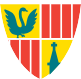 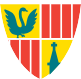 Year 12 Request to Change Course(s)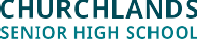 Name 	Form  	Course (s) to dropCourse (s) to pick upPlease note the following:Not all requests for changes will be possible.All students must have one English CourseRequest for Private Study requires five or more ATAR courses.If you requested the subject through SSO and request was declined pre-requisite must be met.Any request for change to a new ATAR course must be discussed and approved by Head  of Learning Area (HOLA) unless approval was given through SSONew Course _________________________ HOLA Signature____________________________New Course _________________________ HOLA Signature____________________________Checklist (parent/guardian to complete – circle response)Was this subject requested through SSO?  Yes	NoHas List A/B requirement been met?	          Yes	NoPLEASE NOTE: Student initiated changes can only be made up to the end of Week 5, Term 1.Some changes may occur after this date in consultation with the school for students at Educational Risk.Due to SCSA requirements, NO changes possible Friday 1 April 2022 (TBC)Parent name:  	 Signature: ____________________________________   Date: _______________________________Office use only 	Private Study approved if applicable ___________________________________________________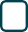     MAZE Updated (* used)   Date _____________ Admin signature _____________________________1